【センターからのお知らせ】★「蔵書カード」について　蔵書カードおよび音訳着手簿について検討してきましたが、今後は次のようにお願いします。サピエに着手登録と同時に、センターは蔵書カードを作成します。センター所蔵の本については、音訳待ちの棚の本にこの蔵書カードを挟んでいますので、音訳者は名前と日付を記入して所定の箱に入れ、本をお持ち帰りください。なお、このカードは着手簿を兼ねています。　個人所蔵の本の場合は、着手依頼を受けた時点で、以上の手続きはセンターでいたします。以降、カードはセンターで保管し、必要事項を記入していきます。蔵書カードの見本は以下のとおりです。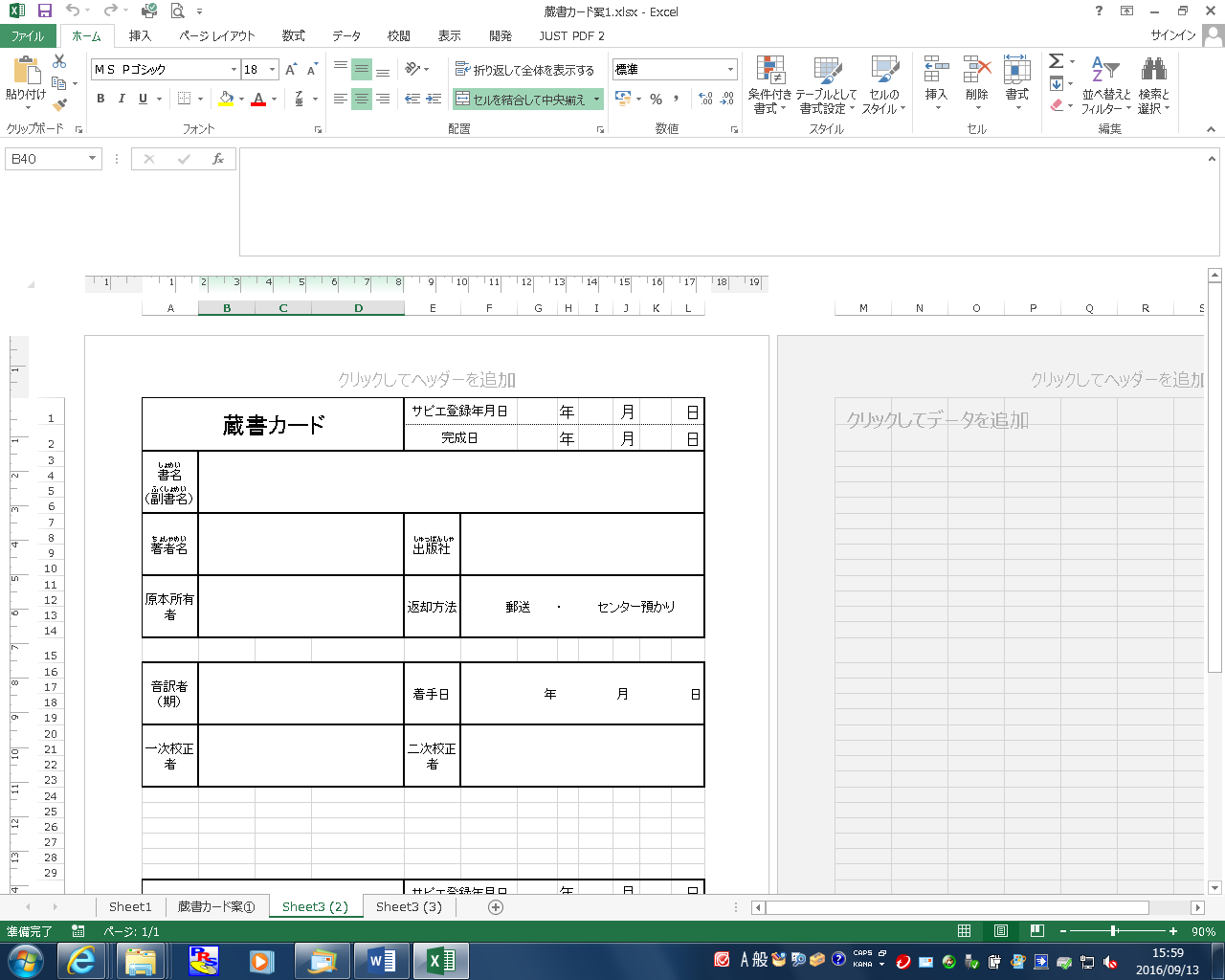 